Allegato – Schema PSA – modello adeguato al bando Azione 2.3.1Programma di Sviluppo RuraleSicilia2014-2020Reg. (UE) n. 1305/2013Piano di Sviluppo Aziendale(art. 19, par. 4 del Reg. (UE) n. 1305/2013; art. 5 par. 1 lett. a) del Reg.(UE) n. 807/2014)Operazione: Bando pubblico Azione 2.3.1 “Sostegno alla creazione e/o allo sviluppo di aziende extra-agricole del DRQ Sicani” - de minimis Azienda: CUAA: Comune: N° domanda di sostegno: Fascicolo aziendale n. _______________-aggiornato al: _________________PremessaIl Piano di Sviluppo Aziendale (PSA) è un documento tecnico che consente di dimostrare la corretta attuazione del Piano aziendale degli investimenti. Lo schema di PSA proposto in questo documento, coerente con il bando pubblico relativo all’azione 2.3.1  “Sostegno alla creazione e/o allo sviluppo di aziende extra-agricole del DRQ Sicani” - de minimis, nonchè con le “Disposizioni generali per le misure non connesse alle superfici e agli animali” a cui si rimanda per tutti gli aspetti relativi alle condizioni di ammissibilità, e ai criteri di selezione, si articola in sezioni descrittive e sezioni con dati alfanumerici nelle quali vengono riportate le informazioni e i dati caratteristici del Piano di Sviluppo Aziendale. Le diverse sezioni del documento consentono di descrivere il PSA secondo le indicazioni generali poste al punto a) dell’articolo 5 del Reg. (UE) n. 807/2014 ed elencate nei seguenti punti:la situazione di partenza dell’azienda;le tappe essenziali e gli obiettivi per lo sviluppo delle attività dell’azienda;i particolari delle azioni, incluse quelle inerenti la sostenibilità ambientale ed l’efficienza delle risorse, occorrenti per lo sviluppo delle attività dell’azienda agricola quali investimenti, formazione, consulenza o qualsiasi altra attività utile per lo sviluppo del progetto aziendale.Lo schema consente inoltre di dimostrare altri aspetti essenziali del progetto di sviluppo aziendale, in particolare:l’incremento della redditività attraverso gli indici di bilancio;la sostenibilità tecnico-logistica, economica e finanziaria degli investimenti;il raggiungimento degli altri obiettivi specifici e generali previsti all’avvio del piano. Il Piano di sviluppo aziendale, che rappresenta quindi un documento tecnico di presentazione formale dell’idea progettuale, dovrà essere predisposto utilizzando lo schema cartaceo fornito dal GAL e reso disponibile sul sito istituzionale www.galsicani.eu.Delle specifiche note poste a margine di parti sezioni o tabelle illustrano brevemente quale informazione o dato inserire oppure le modalità di calcolo o di compilazione di uno specifico campo o di un particolare modulo.SommarioSezione A - Dati generali	4Sezione B – Base aziendale	9Sezione C - Progetto e cronoprogramma	10Sezione D - Piano degli investimenti	17Dichiarazione del rappresentante legale	22TABELLE DI RIFERIMENTO PER LA COMPILAZIONE DEL PSA	23Sezione A - Dati generaliSoggetto Proponente Nome: ___________________________________________________________________________Cognome:  _______________________________________________________________________Nato/a a: ________________________________________________________________________Nato/a il: ________________________________________________________________________Residente in:______________________________________________________________________Indirizzo: _________________________________________________________________________Telefono:  ________________________________________________________________________E-mail: ___________________________________________________________________________Codice Fiscale:   __________________________________________________________________Genere:  		Maschio		 	FemminaEtà al momento della presentazione della domanda:  < 40 anni    > 40 anni Titolo di studio: (vedi Tabella 3 - Titolo di studio)  __________________________________________________________________________________Corso di formazione per tematica pertinente al progetto:(Per ogni corso di formazione indicare il titolo del corso, la durata, e il tipo di attestato rilasciato)_________________________________________________Persona fisica: 		Si		 	NoAgricoltore: 			Si		 	NoIAP: 				Si		 	No(indicare se il titolare dell’azienda in qualità di soggetto proponente è in possesso della qualifica di Imprenditore agricolo professionale al momento della presentazione della domanda)Coadiuvante familiare: 		Si		 	NoDati dell’azienda Ragione sociale: ___________________________________________________________________Comune (sede legale): ______________________________________________________________Comune (sede operativa dell’azienda oggetto di intervento): ____________________________________________________________________________________Ricadente in: 		Area C 		 		Area D		  (vedi Allegato 6 del PSR Sicilia 2014- 2020)Telefono:  __________________________________________________________________________E-mail:  _____________________________________________________________________________PEC: _______________________________________________________________________________Forma giuridica: (vedi Tabella 1  - Forme giuridiche) ____________________________________________________________________Microimpresa: 		Si		 	NoPiccola impresa: 		Si		 	NoDati dei sociIn caso di società di persone o cooperativa:•	più del 50% dei soci di età inferiore o uguale a 40 anni		SI		NOIn caso di società di capitali: più del 50% del capitale sociale detenuto di età inferiore o uguale a 40 anni: 	SI	 	NOmaggioranza del capitale sociale detenuto da donne 		SI		NODati del rappresentante legale dell’azienda(da compilare se diverso dal soggetto proponente)Nome: _________________________________________________________________________Cognome:  _____________________________________________________________________Nato/a a: ______________________________________________________________________Nato/a il: ______________________________________________________________________Residente in: ___________________________________________________________________Indirizzo: _______________________________________________________________________Codice Fiscale: ________________________________________________________________ PEC: ___________________________________________________________________________Altre informazioniGestione di beni confiscati (L.R. n. 15/2007):             SI                          NOAdesione ad altre sotto-misure:______________________________________________________________________________(Indicare se è stata presentata domanda di partecipazione ad altri bandi del Programma selezionando  un’opzione dalla Tabella 4  Codifica misure PSR Sicilia 2014-2020 riportata in fondo al presente Schema)Finanziamenti ricevuti nell’ambito di precedenti periodi di programmazionePOR Sicilia 2000-2006            misura/e (specificare): ________________________PSR Sicilia 2007-2013             misura/e (specificare): ________________________(Indicare eventuali finanziamenti ricevuti in precedenti periodi di programmazione per interventi realizzati nell’azienda oggetto di investimento specificando il periodo e la misura.)Periodo di attuazione del PSA(Indicare la data di avvio del programma di investimento che coincide con l’inizio di uno degli investimenti programmati (da dimostrare con relativa documentazione amministrativa, come specificato nel bando regionale) e la data presunta di conclusione del programma.)Data presunta di avvio: gg/mm/aaaaData presunta di conclusione: gg/mm/aaaaDurata mesi: _____________________Superfici Aziendali(Indicare i dati richiesti in tabella solo nel caso di azienda agricola)Sistemi di Certificazione(Indicare i dati richiesti in tabella solo nel caso di azienda agricola)Attività connesse(Indicare i dati richiesti in tabella solo nel caso di azienda agricola indicando con una X le attività connesse presenti in azienda al momento della presentazione della domanda).Sezione B – Base aziendaleDescrizione della base aziendaleSezione C - Progetto e cronoprogrammaIdea progettuale e descrizione generale del PSACronoprogramma delle attivitàDescrizione delle tappe essenziali per lo sviluppo dell’attività previste nei primi 12 mesi dall’avvio del PianoDescrizione delle tappe essenziali per lo sviluppo dell’attività successive ai primi 12 mesi e fino alla conclusione del PSAObiettivi del PSAAnalisi di mercatoAspetti economico-finanziari del Piano e obiettivi di redditività della nuova impresaAspetti tecnici e tecnologici del processo produttivo Ambiente e climaInnovazioneFormazione e consulenzaOccupazioneCoerenza con la strategia del GAL SICANI – SSLTPSettori produttivi e obiettivi trasversali(Indicare con una x in corrispondenza dell’effetto/i atteso/i dall’investimento coerentemente con quanto indicato nel Piano degli investimenti per ciascua voce di spesa)LEGENDA:A1: Risparmio  idrico;A2: Risparmio energetico;A3:Riduzione delle emissioni in atmosfera;A4: Miglioramento del paesaggio;B1: Completamento della filiera;C1: Incremento/miglioramento servizi di accoglienza;C2: Incremento/miglioramento servizi turistici;C3: Incremento/miglioramento servizi alla personB;C4: Incremento/miglioramento di servizi strategici e innovativi;C5: Incremento/miglioramento servizi di manutenzione e fruizione ambientale;D1: Introduzionie di innovazioni di prodotto/processo;E1: Incremento occupazione.Bilancio AziendaleSITUAZIONE EX-ANTE Bilancio Aziendale (Conto Economico e Stato Patrimoniale)Periodo di riferimento: Anno_______________________-(ultimo esercizio contabile prima dell’avvio dell’investimento)Nel caso di aziende agricole è possibile allegare al PSA il report di bilancio riferito all’ultimo esercizio contabile antecedente la domanda di aiuto (Allegato n. 2 - Report di bilancio ex-ante). Il report di bilancio da allegare è quello prodotto dall’applicazione web Bilancio Semplificato CREA (http://bilanciosemplificatorica.crea.gov.it) che consente di produrre uno schema di bilancio composto da Conto Economico e Stato Patrimoniale, come illustrato nelle figure sottostanti.Esempio dello schema di bilancio:            Conto Economico ex-ante                                                            Stato Patrimoniale ex-ante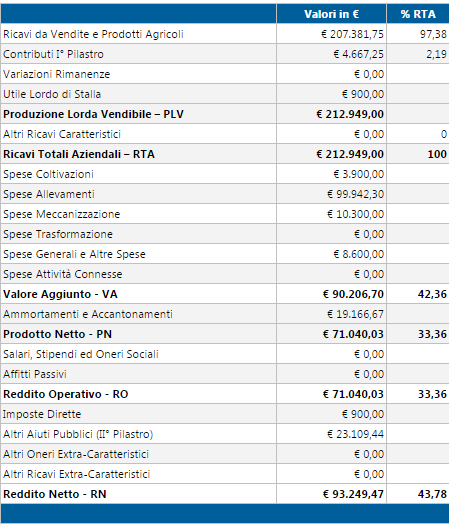 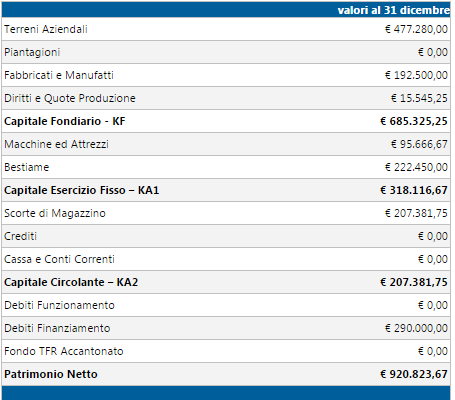 Nel caso di aziende non agricole, che intendono effettuare investimenti nella creazione o  sviluppo di imprese di tipo extra-agricolo nei settori previsti dalla operazione 6.4.c e nello specifico all’’azione 2.3.1 del PAL Sicani, predisporre un Conto Economico e uno Stato Patrimoniale, redatto secondo quanto previsto dalla normativa vigente, relativi all’ultimo esercizio contabile prima dell’investimento. SITUAZIONE EX-POSTBilancio Aziendale (Conto Economico e Stato Patrimoniale) Periodo di riferimento: Anno_______________________-(esercizio contabile successivo all’anno di completamento dell’investimento)Nel caso di aziende agricole è possibile allegare al PSA il report di bilancio riferito al primo esercizio contabile successivo all’anno di completamento del Piano degli Investimenti (Allegato n. 2 - Report di bilancio ex-post). Il report di bilancio da allegare è quello prodotto dall’applicazione web Bilancio Semplificato CREA (http://bilanciosemplificatorica.crea.gov.it) che consente di produrre uno schema di bilancio composto da Conto Economico e Stato Patrimoniale, come illustrato nelle figure sottostanti. Esempio dello schema di bilancio:            Conto Economico ex-post                                                              Stato Patrimoniale ex-postNel caso di aziende non agricole, che intendono effettuare investimenti nella creazione o sviluppo di imprese di tipo extra-agricolo nei settori previsti dalla operazione 6.4.c e nello specifico all’’azione 2.3.1 del PAL Sicani, predisporre un Conto Economico e uno Stato Patrimoniale, redatto secondo quanto previsto dalla normativa vigente, relativi al primo esercizio contabile successivo all’anno di completamento del piano degli investimenti. Indicatore di redditivitàIndicatore socialeSezione D - Piano degli investimentiSchema del piano degli investimentiLo schema del piano di investimenti deve riportare le singole voci di spesa, per ciascuna delle quali devono essere specificati gli elementi indicati in ciascuna colonna. Per completare questa sezione fare riferimento alla codifica e ai possibili effetti riportati nella Tabella 5 “Effetto selezionabile per tipologia investimenti”.Per una stessa spesa è possibile indicare un solo effetto (A1, A2, B1, B2, C1,…), quello prevalente. In ciascuno schema aggiungere, se necessario, altre righe.  Strutture, impianti, macchiari e attrezzatureVedi legenda note  in fondo al paragrafoArredi, corredi, materiale  sportivo, ricreativo, informativo Vedi legenda note  in fondo al paragrafoTecnologie dell’informazione e comunicazione (TIC)Vedi legenda note  in fondo al paragrafo Impianti di trasformazione, commercializzazione Vedi legenda note  in fondo al paragrafo Investimenti immateriali (brevetti licenze, sw, ecc.)Vedi legenda note  in fondo al paragrafo Spese generali (progettazione, studi ed analisi)Legenda note(1) Indicare il codice spesa scegliendo tra quelli previsti nella Tabella 5 “Effetto selezionabile per tipologia investimenti”(2) Descrizione sintetica del tipo di spesa/costo coerente con il codice spesa selezionalto; (3)Codice dell’effetto dell’investimento  come da Tabella 5 “Effetto selezionabile per tipologia investimenti”;(4) ) Indicare se trattasi di investimenti di trasformazione e/o  commercializzazione;(5) Unità di misura (es. ml, Ha, n., mq, mc ecc);(6) Indicare le quantità secondo le unità di misura;(7)Importi al netto dell’IVA ripartito secondo le annualità in cui si prevede verrà sostenuta la spesa;.Investimenti e risultati attesiIndicare nell’ultima colonna a destra della tabella l’importo complessivo riconducibile a ogni effetto previsto per obiettivo trasversale coerentemente con quanto indicato nelle voci di spesa del Piano di investimenti. Dichiarazione del rappresentante legaleDichiarazione sostitutiva di certificazione(resa ai sensi degli artt. 46 e 47 del D.P.R. 445 DEL 28/12/2000)TABELLE DI RIFERIMENTO PER LA COMPILAZIONE DEL PSATabella 5  - Effetto selezionabile per tipologia investimenti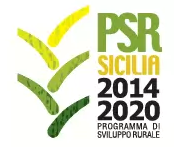 Programma di Sviluppo Rurale (PSR) Sicilia 2014-2020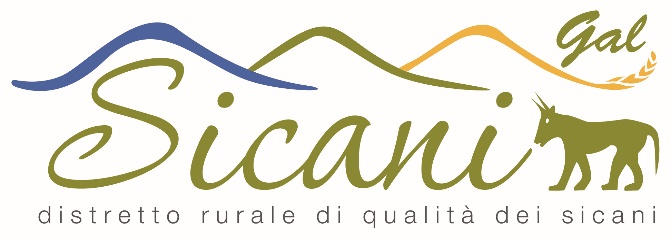 Tipologia[Ha, aa]Superficie Aziendale Totale - SATSuperficie Agricola Utilizzata - SAUSuperficie di proprietàSuperficie in affittoSuperfici con altro titolo di possessoSuperficie in zona svantaggiata (art.32 Reg.CE 1305/13)Superficie con vincolo ambientale (Natura 2000)Superficie soggetta ad altri vincoli (es. zona Nitrati)Superficie aree rurali PSR (area A)Superficie aree rurali PSR (area B)Superficie in aree rurali PSR (aree C)Superficie in aree rurali PSR (aree D)Superficie irrigabile (asservita da impianti di irrigazione)Superficie irrigata (effettivamente irrigata nell'a.a.)TipologiaDi prodottoDi processoBiologicoDOP (Doc/Docg)IGPCertificazioni della serie ISO 9000EMAS (Certificazione ambientale per la gestione Qualità)SQNPI (Sistema Qualità Nazionale di Produzione Integrata)SQNZ (Sistema Qualità Nazionale Zootecnica)Altro (specificare)TipologiaTipologiaEx - AnteEx - Post☐  Prima lavorazione, manipolazione e conservazione☐  Prima lavorazione, manipolazione e conservazione☐  Trasformazione materie prime ☐  Trasformazione materie prime ☐  Commercializzazione senza intermediari (es. vendita diretta)☐  Commercializzazione senza intermediari (es. vendita diretta)☐  Agriturismo☐  Agriturismo☐  Aziende didattiche☐  Aziende didattiche☐  Attività sportive e ricreative ☐  Attività sportive e ricreative ☐  Agri-campeggio☐  Agri-campeggio☐  Agricoltura sociale☐  Agricoltura sociale☐  B&B☐  B&B☐  Servizi di fruizione ambientale☐  Servizi di fruizione ambientale☐  Servizi alla persona☐  Servizi alla persona☐  Artigianato☐  Artigianato☐ Altre attività (Specificare):☐ Altre attività (Specificare):TOTALEMax 30.000 caratteri (spazi compresi) Descrivere, secondo quanto previsto all’art. 4 del Bando, la base aziendale, la localizzazione, i fabbricati, gli impianti, le eventuali attività svolte comprese quelle agricole ed extra-agricole, specificando se le stesse sono libere da servitù e disponibili già dal momento della presentazione della domanda di sostegno e se formeranno oggetto di investimento.Max 35.000 caratteri (spazi compresi) Descrivere la attività e/o il servizio proposto, avendo cura di riportare le informazioni necessarie per la valutazione dell’iniziativa, i dettagli delle azioni necessaie per lo sviluppo dell’attività/servizio di progetto, la tipologia di intervento, coerentemente con le spese inserite nel Piano di investimento e con quanto previsto agli artt. 6 e 7 interventi e spese ammissibili del Bando.Max 10.000 caratteri (spazi compresi)  Max 10.000 caratteri (spazi compresi)  Max 10.000 caratteri (spazi compresi) Fornire indicazioni circa il mercato di riferimento per l’attività/servizi proposti. Max 10.000 caratteri (spazi compresi) Descrivere gli aspetti economico-finanziari dell’iniziativa secondo quanto previsto nel piano degli investimenti, descrivere gli obiettivi di redditività che si intendono raggiungere, coerentemente con quanto riportato nelle previsioni di bilancio e fornire indicazioni circa le modalità di apporto dei capitali privati per la quota parte di competenza.Max 10.000 caratteri (spazi compresi) Descrivere gli obiettivi del piano degli investimenti relativi all’ iniziativa con particolare riferimento agli aspetti tecnici e tecnologici del processo produttivo.Max 20.000 caratteri (spazi compresi) Indicare gli obiettivi di tipo ambientale e climatico che si prevedono di raggiungere coerentemente con la percentuale di spesa prevista nel Piano degli investimenti in ordine alle soluzioni tecniche, tecnologiche ed impiantistiche ai fini del:Risparmio idrico:Risparmio energetico:Riduzione delle emissioni in atmosfera:AltroMax 8.000 caratteri (spazi compresi) indicare gli obiettivi innovativi di processo e/o di prodotto e le relative tecnologie innovative che verranno introdotte coerentemente con le spese del programma di investimenti e gli effetti specifici selezionati. Max 8.000 caratteri (spazi compresi) Fornire indicazioni in merito al fabbisogno di formazione e consulenza relativamente all’attività/servizio proposto. Max 8.000 caratteri (spazi compresi) Indicare gli obiettivi in termini di incremento dell’occupazione specificando la tipologia di occupazione generata in seguito all’attuazione del programma di investimento.Max 8.000 caratteri (spazi compresi) Fornire indicazioni in merito alla coerenza dell’attività/servizio proposto con la strategia proposta dal GAL SICANI.Attività OBIETTIVI TRASVERSALIOBIETTIVI TRASVERSALIOBIETTIVI TRASVERSALIOBIETTIVI TRASVERSALIOBIETTIVI TRASVERSALIOBIETTIVI TRASVERSALIOBIETTIVI TRASVERSALIOBIETTIVI TRASVERSALIOBIETTIVI TRASVERSALIOBIETTIVI TRASVERSALIOBIETTIVI TRASVERSALIOBIETTIVI TRASVERSALIAttività AmbienteAmbienteAmbienteAmbienteCompetitivitàSviluppo e qualità della vita nelle are ruraliSviluppo e qualità della vita nelle are ruraliSviluppo e qualità della vita nelle are ruraliSviluppo e qualità della vita nelle are ruraliSviluppo e qualità della vita nelle are ruraliInnovazioneOccupazioneAttività A1A2A3A4B1C1C2C3C4C5D1E1Valorizzazione di prodotti artigianali e industriali non compresi nell’All. I del Trattato☐☐☐☐☐☐Interventi per creazione e lo sviluppo di attività commerciali☐☐☐☐☐☐Indicatore€Ex - AnteEx - PostVariazioneRN (Redditività aziendale)IndicatoreIndicatoreU.M.U.M.Ex - AnteEx - PostVariazioneULT Unità Lavorative TotaliULT Unità Lavorative TotalinrnrOccupazioneOccupazionenrnrgiovani  maschi < 40 anni di etàgiovani  maschi < 40 anni di etànrnrgiovani donne < 40 anni di età<<giovani donne < 40 anni di età<<nrnr donne  donne nrnrSoggetti svantaggiatinrCod.
(1)Descrizione
(2)EFFETTO (3)EFFETTO (3)EFFETTO (3)EFFETTO (3)T/C(4)UM(5)Dim. (6)Importo (euro) (7)Importo (euro) (7)Importo (euro) (7)Importo (euro) (7)Cod.
(1)Descrizione
(2)ABCDT/C(4)UM(5)Dim. (6)Anno 1Anno 2Anno 3TotaleTotaleTotaleTotaleTotaleTotaleTotaleTotaleTotaleTotaleTotaleCodice spesa(1)Descrizione
(2)EFFETTO (3)EFFETTO (3)UM(5)UM(5)Dim. (6)Importo (euro) (7)Importo (euro) (7)Importo (euro) (7)Importo (euro) (7)Codice spesa(1)Descrizione
(2)BCAnno 1Anno 2Anno 3TotaleTotaleTotaleTotaleTotaleTotaleTotaleTotaleTotaleTotaleTotaleCod.
(1)Descrizione
(2)EFFETTO (3)EFFETTO (3)EFFETTO (3)T/C(4)UM(5)Dim. (6)Importo (euro) (7)Importo (euro) (7)Importo (euro) (7)Importo (euro) (7)Cod.
(1)Descrizione
(2)BCDT/C(4)UM(5)Dim. (6)Anno 1Anno 2Anno 3TotaleTotaleTotaleTotaleTotaleTotaleTotaleTotaleTotaleTotaleCod.
(1)Descrizione
(2)EFFETTO (3)EFFETTO (3)EFFETTO (3)T/C(4)UM(5)Dim. (6)Importo (euro) (7)Importo (euro) (7)Importo (euro) (7)Importo (euro) (7)Cod.
(1)Descrizione
(2)ABDT/C(4)UM(5)Dim. (6)Anno 1Anno 2Anno 3TotaleTotaleTotaleTotaleTotaleTotaleTotaleTotaleTotaleTotaleCod.
(1)Descrizione
(2)EFFETTO (3)EFFETTO (3)EFFETTO (3)EFFETTO (3)T/C(4)UM(5)Dim. (6)Importo (euro) (7)Importo (euro) (7)Importo (euro) (7)Importo (euro) (7)Cod.
(1)Descrizione
(2)ABCDT/C(4)UM(5)Dim. (6)Anno 1Anno 2Anno 3TotaleTotaleTotaleTotaleTotaleTotaleTotaleTotaleTotaleTotaleTotaleCod.
(1)Descrizione
(2)EFFETTO (3)EFFETTO (3)EFFETTO (3)EFFETTO (3)T/C(4)UM(5)Dim. (6)Importo (euro) (7)Importo (euro) (7)Importo (euro) (7)Importo (euro) (7)Cod.
(1)Descrizione
(2)ABCDT/C(4)UM(5)Dim. (6)Anno 1Anno 2Anno 3TotaleTotaleTotaleTotaleTotaleTotaleTotaleTotaleTotaleTotaleTotaleCodImporto investimento
(euro)AAMBIENTE☐A.1Risparmio  idrico;☐A.2 Risparmio energetico☐A.3Riduzione delle emissioni in atmosferaBCOMPETITIVITA’☐B.1Completamento della filiera CINNOVAZIONI☐C.1Introduzione di innovazione di prodotto/processoTOTALETOTALETOTALEDOCCUPAZIONEOCCUPAZIONE☐C.1Creazione di nuova occupazione (n.)dataFirma leggibile del Rappresentante LegaledataFirma leggibile del ProfessionistaIl/La sottoscritto/aNato/Nata  ailResidente aVia/P.zza/C.daCodice FiscaleNella qualità diDell’impresaConsapevole delle sanzioni penali previste nel caso di dichiarazioni false e della conseguente decadenza dai benefici eventualmente conseguiti (ai sensi degli artt. 75 e 76 D.P.R. 445/2000) sotto la propria responsabilitàConsapevole delle sanzioni penali previste nel caso di dichiarazioni false e della conseguente decadenza dai benefici eventualmente conseguiti (ai sensi degli artt. 75 e 76 D.P.R. 445/2000) sotto la propria responsabilitàConsapevole delle sanzioni penali previste nel caso di dichiarazioni false e della conseguente decadenza dai benefici eventualmente conseguiti (ai sensi degli artt. 75 e 76 D.P.R. 445/2000) sotto la propria responsabilitàConsapevole delle sanzioni penali previste nel caso di dichiarazioni false e della conseguente decadenza dai benefici eventualmente conseguiti (ai sensi degli artt. 75 e 76 D.P.R. 445/2000) sotto la propria responsabilitàConsapevole delle sanzioni penali previste nel caso di dichiarazioni false e della conseguente decadenza dai benefici eventualmente conseguiti (ai sensi degli artt. 75 e 76 D.P.R. 445/2000) sotto la propria responsabilitàConsapevole delle sanzioni penali previste nel caso di dichiarazioni false e della conseguente decadenza dai benefici eventualmente conseguiti (ai sensi degli artt. 75 e 76 D.P.R. 445/2000) sotto la propria responsabilitàDICHIARADi essere a conoscenza e di rispettare gli impegni e gli obblighi del beneficiario previsti nelle Disposizioni attuative specifiche dell’operazione 6.4.c del PSR Sicilia 2014-2020;il documento prodotto corrisponde nei contenuti, nei tempi, negli importi e nelle dichiarazioni a quanto effettivamente si intende sottoscrivere;che i dati e le informazioni riportate nella classificazione tipologica e nei report di bilancio aziendali corrispondono ai dati strutturali e ai fatti gestionali della propria azienda/attività.DICHIARADi essere a conoscenza e di rispettare gli impegni e gli obblighi del beneficiario previsti nelle Disposizioni attuative specifiche dell’operazione 6.4.c del PSR Sicilia 2014-2020;il documento prodotto corrisponde nei contenuti, nei tempi, negli importi e nelle dichiarazioni a quanto effettivamente si intende sottoscrivere;che i dati e le informazioni riportate nella classificazione tipologica e nei report di bilancio aziendali corrispondono ai dati strutturali e ai fatti gestionali della propria azienda/attività.DICHIARADi essere a conoscenza e di rispettare gli impegni e gli obblighi del beneficiario previsti nelle Disposizioni attuative specifiche dell’operazione 6.4.c del PSR Sicilia 2014-2020;il documento prodotto corrisponde nei contenuti, nei tempi, negli importi e nelle dichiarazioni a quanto effettivamente si intende sottoscrivere;che i dati e le informazioni riportate nella classificazione tipologica e nei report di bilancio aziendali corrispondono ai dati strutturali e ai fatti gestionali della propria azienda/attività.DICHIARADi essere a conoscenza e di rispettare gli impegni e gli obblighi del beneficiario previsti nelle Disposizioni attuative specifiche dell’operazione 6.4.c del PSR Sicilia 2014-2020;il documento prodotto corrisponde nei contenuti, nei tempi, negli importi e nelle dichiarazioni a quanto effettivamente si intende sottoscrivere;che i dati e le informazioni riportate nella classificazione tipologica e nei report di bilancio aziendali corrispondono ai dati strutturali e ai fatti gestionali della propria azienda/attività.DICHIARADi essere a conoscenza e di rispettare gli impegni e gli obblighi del beneficiario previsti nelle Disposizioni attuative specifiche dell’operazione 6.4.c del PSR Sicilia 2014-2020;il documento prodotto corrisponde nei contenuti, nei tempi, negli importi e nelle dichiarazioni a quanto effettivamente si intende sottoscrivere;che i dati e le informazioni riportate nella classificazione tipologica e nei report di bilancio aziendali corrispondono ai dati strutturali e ai fatti gestionali della propria azienda/attività.DICHIARADi essere a conoscenza e di rispettare gli impegni e gli obblighi del beneficiario previsti nelle Disposizioni attuative specifiche dell’operazione 6.4.c del PSR Sicilia 2014-2020;il documento prodotto corrisponde nei contenuti, nei tempi, negli importi e nelle dichiarazioni a quanto effettivamente si intende sottoscrivere;che i dati e le informazioni riportate nella classificazione tipologica e nei report di bilancio aziendali corrispondono ai dati strutturali e ai fatti gestionali della propria azienda/attività.Il/la sottoscritto/a dichiara inoltre di essere informato/a, ai sensi del D.Lgs. n. 196/2003 (codice in materia di protezione di dati personali) che i dati personali raccolti saranno trattati, anche con strumenti informatici, esclusivamente nell’ambito del procedimento per il quale la presente dichiarazione viene resa.Il/la sottoscritto/a dichiara inoltre di essere informato/a, ai sensi del D.Lgs. n. 196/2003 (codice in materia di protezione di dati personali) che i dati personali raccolti saranno trattati, anche con strumenti informatici, esclusivamente nell’ambito del procedimento per il quale la presente dichiarazione viene resa.Il/la sottoscritto/a dichiara inoltre di essere informato/a, ai sensi del D.Lgs. n. 196/2003 (codice in materia di protezione di dati personali) che i dati personali raccolti saranno trattati, anche con strumenti informatici, esclusivamente nell’ambito del procedimento per il quale la presente dichiarazione viene resa.Il/la sottoscritto/a dichiara inoltre di essere informato/a, ai sensi del D.Lgs. n. 196/2003 (codice in materia di protezione di dati personali) che i dati personali raccolti saranno trattati, anche con strumenti informatici, esclusivamente nell’ambito del procedimento per il quale la presente dichiarazione viene resa.Il/la sottoscritto/a dichiara inoltre di essere informato/a, ai sensi del D.Lgs. n. 196/2003 (codice in materia di protezione di dati personali) che i dati personali raccolti saranno trattati, anche con strumenti informatici, esclusivamente nell’ambito del procedimento per il quale la presente dichiarazione viene resa.Il/la sottoscritto/a dichiara inoltre di essere informato/a, ai sensi del D.Lgs. n. 196/2003 (codice in materia di protezione di dati personali) che i dati personali raccolti saranno trattati, anche con strumenti informatici, esclusivamente nell’ambito del procedimento per il quale la presente dichiarazione viene resa.datadataFirma leggibileFirma leggibileFirma leggibileLa presente dichiarazione deve essere compilata esclusivamente in formato Word o a stampatello Occorre allegare copia documento di identità del dichiarante in corso di validità. La presente dichiarazione non necessita dell’autenticazione della firma e sostituisce a tutti gli effetti le normali certificazioni richieste o destinate ad una pubblica amministrazione nonché ai gestori di pubblici servizi e ai privati che vi consentono. L’Amministrazione si riserva di effettuare controlli, anche a campione, sulla veridicità delle dichiarazioni (art. 71, comma 1, D.P.R. 445/2000). La presente dichiarazione deve essere compilata esclusivamente in formato Word o a stampatello Occorre allegare copia documento di identità del dichiarante in corso di validità. La presente dichiarazione non necessita dell’autenticazione della firma e sostituisce a tutti gli effetti le normali certificazioni richieste o destinate ad una pubblica amministrazione nonché ai gestori di pubblici servizi e ai privati che vi consentono. L’Amministrazione si riserva di effettuare controlli, anche a campione, sulla veridicità delle dichiarazioni (art. 71, comma 1, D.P.R. 445/2000). La presente dichiarazione deve essere compilata esclusivamente in formato Word o a stampatello Occorre allegare copia documento di identità del dichiarante in corso di validità. La presente dichiarazione non necessita dell’autenticazione della firma e sostituisce a tutti gli effetti le normali certificazioni richieste o destinate ad una pubblica amministrazione nonché ai gestori di pubblici servizi e ai privati che vi consentono. L’Amministrazione si riserva di effettuare controlli, anche a campione, sulla veridicità delle dichiarazioni (art. 71, comma 1, D.P.R. 445/2000). La presente dichiarazione deve essere compilata esclusivamente in formato Word o a stampatello Occorre allegare copia documento di identità del dichiarante in corso di validità. La presente dichiarazione non necessita dell’autenticazione della firma e sostituisce a tutti gli effetti le normali certificazioni richieste o destinate ad una pubblica amministrazione nonché ai gestori di pubblici servizi e ai privati che vi consentono. L’Amministrazione si riserva di effettuare controlli, anche a campione, sulla veridicità delle dichiarazioni (art. 71, comma 1, D.P.R. 445/2000). La presente dichiarazione deve essere compilata esclusivamente in formato Word o a stampatello Occorre allegare copia documento di identità del dichiarante in corso di validità. La presente dichiarazione non necessita dell’autenticazione della firma e sostituisce a tutti gli effetti le normali certificazioni richieste o destinate ad una pubblica amministrazione nonché ai gestori di pubblici servizi e ai privati che vi consentono. L’Amministrazione si riserva di effettuare controlli, anche a campione, sulla veridicità delle dichiarazioni (art. 71, comma 1, D.P.R. 445/2000). La presente dichiarazione deve essere compilata esclusivamente in formato Word o a stampatello Occorre allegare copia documento di identità del dichiarante in corso di validità. La presente dichiarazione non necessita dell’autenticazione della firma e sostituisce a tutti gli effetti le normali certificazioni richieste o destinate ad una pubblica amministrazione nonché ai gestori di pubblici servizi e ai privati che vi consentono. L’Amministrazione si riserva di effettuare controlli, anche a campione, sulla veridicità delle dichiarazioni (art. 71, comma 1, D.P.R. 445/2000). Tabella 1  - Forme giuridicheTabella 1  - Forme giuridicheCod.Forma giuridica1 Ditta individuale2 Società semplice3 Società in nome collettivo (S.n.c.)4 Società in accomandita semplice (S.a.s.)5 Società per azioni (S.p.a.)6 Società in accomandita per azioni (S.a.p.a.)7 Società a responsabilità limitata (S.r.l.)8 Società cooperativa9 Associazione di agricoltori10 Consorzio11 Fondazione12 Ente pubblico13 Altra tipologiaTabella 2  - Forme di conduzioneTabella 2  - Forme di conduzioneCod.Forma di conduzione1Diretta con soli familiari (*)2Diretta con prevalenza di familiari4Diretta con prevalenza di extrafamiliare5Con salariati6Con solo contoterzismo7Altre forme di conduzione(*) da selezionare anche nel caso di ditta individuale che no usufruisce della attività lavorativo di altri soggetti, anche familiari(*) da selezionare anche nel caso di ditta individuale che no usufruisce della attività lavorativo di altri soggetti, anche familiari(*) da selezionare anche nel caso di ditta individuale che no usufruisce della attività lavorativo di altri soggetti, anche familiari(*) da selezionare anche nel caso di ditta individuale che no usufruisce della attività lavorativo di altri soggetti, anche familiari(*) da selezionare anche nel caso di ditta individuale che no usufruisce della attività lavorativo di altri soggetti, anche familiari(*) da selezionare anche nel caso di ditta individuale che no usufruisce della attività lavorativo di altri soggetti, anche familiariTabella 3  - Titolo di studioTabella 3  - Titolo di studioCod.TitoloLaurea di primo livelloL02Lauree in BiotecnologieL13Lauree in Scienze biologicheL25Lauree in Scienze e Tecnologie Agrarie e ForestaliL26Lauree in Scienze e Tecnologie Agro-AlimentariL32Lauree in Scienze e Tecnologie per l'Ambiente e la NaturaL38Lauree in Scienze Zootecniche e Tecn. delle Prod. Anim.97Laura di primo livello non in materie agrarieLaurea magistraleLM06BiologiaLM07Biotecnologie AgrarieLM42Medicina VeterinariaLM60Scienze NaturaliLM69Scienze e Tecnologie AgrarieLM70Scienze e Tecnologie AlimentariLM73Scienze e Tecnologie Forestali ed AmbientaliLM75Scienze e Tecnologie per l'Ambiente e il Territorio98Laura magistrale non in materie agrarieDiplomaD1Diploma quinquennale in materie agrarie o equipollentiD2Diploma triennale in materie agrarie o equipollenti99Diploma di media superiore non in materie agrarieLicenza scuola secondaria 1° gradoAltro (specificare)Tabella 4  Codifica misure PSR Sicilia 2014-2020Codifica e descrizione1.1 - Sostegno ad azioni di formazione professionale e acquisizione di competenze1.2 - Sostegno ad attività dimostrative e azioni di informazione1.3 - Sostegno a scambi interaziendali di breve durata nel settore agricolo e forestale, nonché a visite di aziende agricole e forestali2.1 - Sostegno allo scopo di aiutare gli aventi diritto ad avvalersi di servizi di consulenza3.1 - Sostegno alla nuova adesione a regimi di qualità3.2  - Sostegno per attività di informazione e promozione, svolte da associazioni di produttori nel mercato interno4.1 - sostegno a investimenti nelle aziende agricole4.2 - sostegno a investimenti a favore della trasformazione/commercializzazione e/o dello sviluppo dei prodotti agricoli4.3 - Sostegno a investimenti nell'infrastruttura necessaria allo sviluppo, all'ammodernamento e all'adeguamento dell'agricoltura e della silvicoltura4.4.a) Conservazione interventi strutturali per la conservazione delle risorse genetiche animali e vegetali in agricolturali obiettivi agro-climaticoambientali4.4.b) Preservazione della biodiversità: campi realizzati da agricoltori custodi4.4.c) Investimenti non produttivi in aziende agricole4.4.d) Sostegno alla conservazione delle risorse genetiche in agricoltura5.1 - sostegno a investimenti in azioni di prevenzione volte a ridurre le conseguenze di probabili calamità naturali, avversità atmosferiche ed eventi catastrofici - Azioni di prevenzione5.2 - sostegno a investimenti per il ripristino dei terreni agricoli e del potenziale produttivo danneggiati da calamità naturali, avversità atmosferiche ed eventi catastrofici - Azioni di ripristino6.1 - aiuti all'avviamento di imprese per i giovani agricoltori6.4.a) Supporto alla diversificazione dell’attività agricola verso la creazione e sviluppo di attività extra-agricole8.1.a) Supporto ai costi di impianto per forestazione ed imboschimento8.3.a) Sostegno per prevenzione delle foreste danneggiate da incendi, calamità naturali ed eventi catastrofici8.4.a) Sostegno per il ripristino delle foreste danneggiate da incendi, calamità naturali ed eventi catastrofici8.5.a) Sostegno per investimenti diretti ad accrescere la resilienza e il pregio ambientale degli ecosistemi forestali8.6.a) Ammodernamento e il miglioramento dell’efficienza delle strutture produttive10.1.a - Produzione integrata 10.1.b - Metodi di gestione delle aziende eco-sostenibili 10.1.c - Conversione e mantenimento dei seminativi in pascoli permanenti10.1.d - Salvaguardia e gestione del paesaggio tradizionale e delle superfici terrazzate per il contrasto all’erosione e al dissesto idrogeologico10.2.a - Conservazione delle risorse genetiche vegetali in agricoltura 10.2.b - Conservazione delle risorse genetiche animali in agricoltura11.1.a) Pagamenti per la conversione all’agricoltura biologica11.2.a) Pagamenti per il mantenimento dell’agricoltura biologica12.1.a) Pagamento compensativo per le zone agricole Natura 200013.1.a) Pagamenti compensativi nelle zone montane13.2 - Pagamento compensativo per altre zone soggette a vincoli naturali significativi13.3.a Pagamento compensativo per le altre zone soggette a vincoli specifici16.1. Sostegno alla creazione ed al funzionamento dei PEI16.2. Progetti pilota o introduzione di prodotti, pratiche, processi o tecnologie nuove16.3. Condivisione di mezzi e turismo rurale16.4. Azioni per la cooperazione di filiera e sviluppo di filiere corte nei mercati locali comprese le attività promozionali16.6. Cooperazione di filiera per l’approvvigionamento sostenibile di biomasse16.8. Piani di gestione forestale e strumenti equivalenti16.9. Diversificazione delle attività agricoleCodice spesaTipologia spesaEffetto previstoEffetto previstoEffetto previstoEffetto previstoCodice spesaTipologia spesaAmbiente CompetitivitàSviluppo e qualità della vitaInnovazione6.4.c_1realizzazione di servizi e l'acquisto di dotazioni durevoli necessari per l'attività da realizzare; XXXX6.4.c_2acquisto di hardware e software finalizzati alla gestione delle attività extra-agricole; XXX6.4.c_3acquisto di nuovi macchinari, attrezzature e mobilio da destinare allo svolgimento degli interventi di progetto; XXX6.4.c_4ristrutturazione e adeguamento di beni immobili per lo svolgimento della attività di B&B e delle altre attività previste per le imprese extragricole, anche legate ai prodotti artigianali e industriali non compresi nell'Allegato I del Trattato e relativi punti vendita XXX6.4.c_5Interventi per creazione e lo sviluppo di attività commerciali, servizi turistici, servizi ricreativi, di intrattenimento, servizi per l'integrazione sociale in genere, servizi di manutenzione ambientale, per la fruizione di aree naturali quali Natura 2000, Parchi o Riserve; XXXX6.4.c_6Investimenti finalizzati alla creazione e allo sviluppo di attività in grado di fornire servizi sociali, per le popolazioni rurali e le imprese, fruibilità beni culturali, naturalistici, informatizzazione, risparmio energeticoXXX6.4.c_7Spese per la creazione e/o sistemazione di itinerari turistici e ricreativiXX6.4.c_8realizzazione di opere connesse al superamento di barriere architettoniche e di prevenzione dei rischi, rientranti nelle spese riguardanti il miglioramento del bene immobile, con conseguente innalzamento del livello di fruibilitàXX6.4.c_9realizzazione siti internet e di tutte le nuove forme di promozione online, ad esclusione dei costi di gestioneXXX6.4.c_10spese generali e di progettazione collegate alle spese di cui ai punti precedenti nel limite massimo del 12% dell’importo dello investimentoXX